Казак философиясы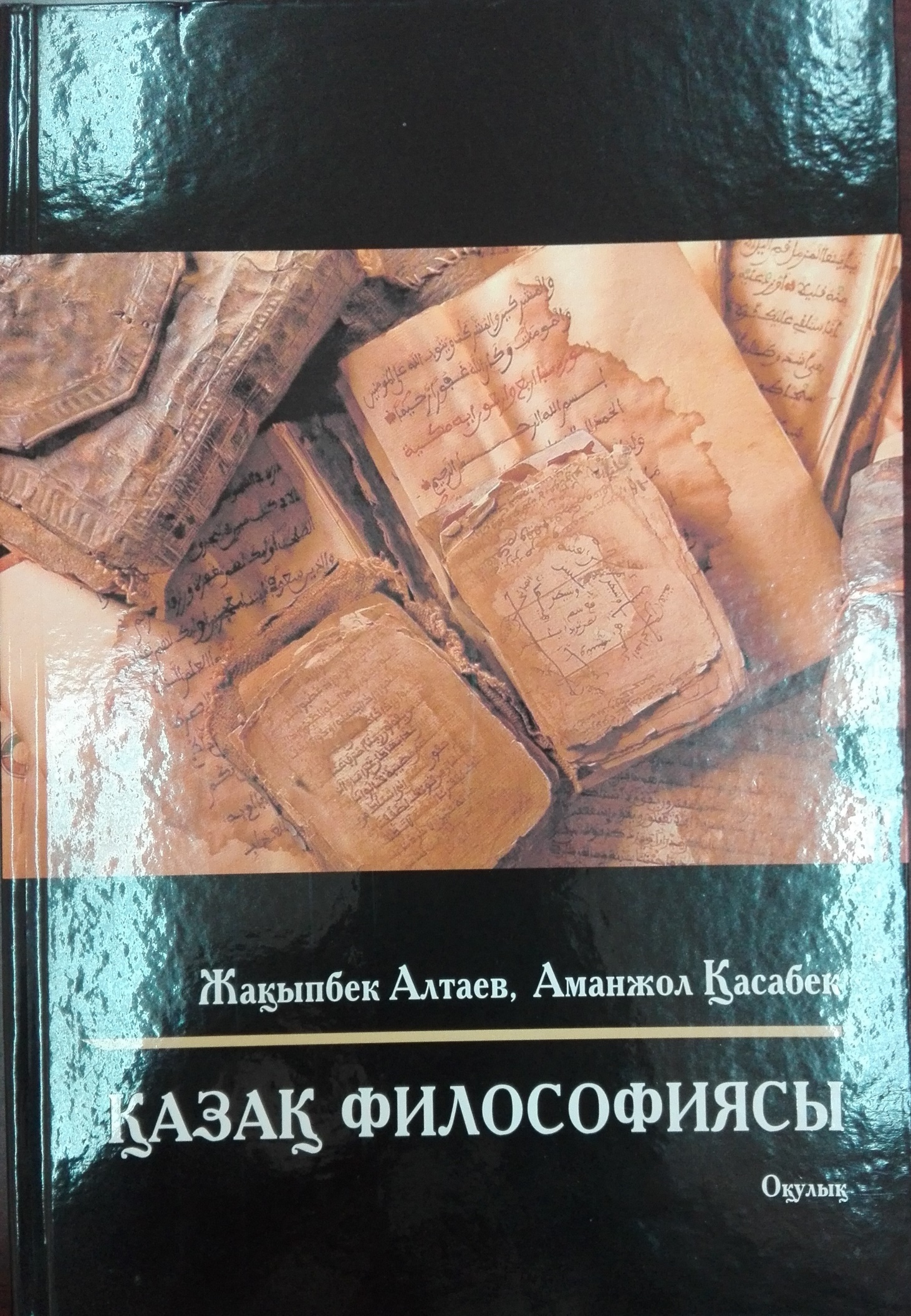 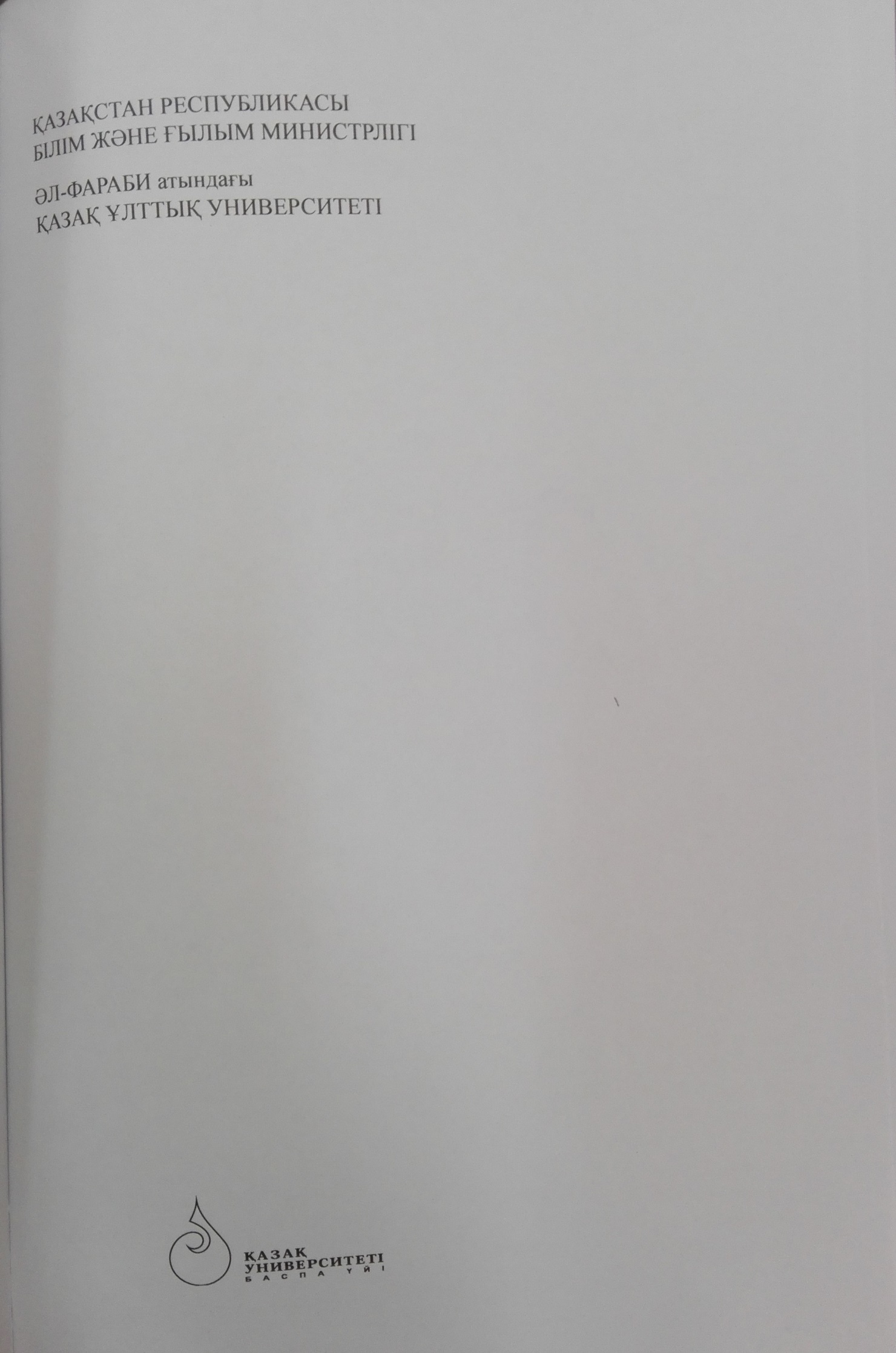 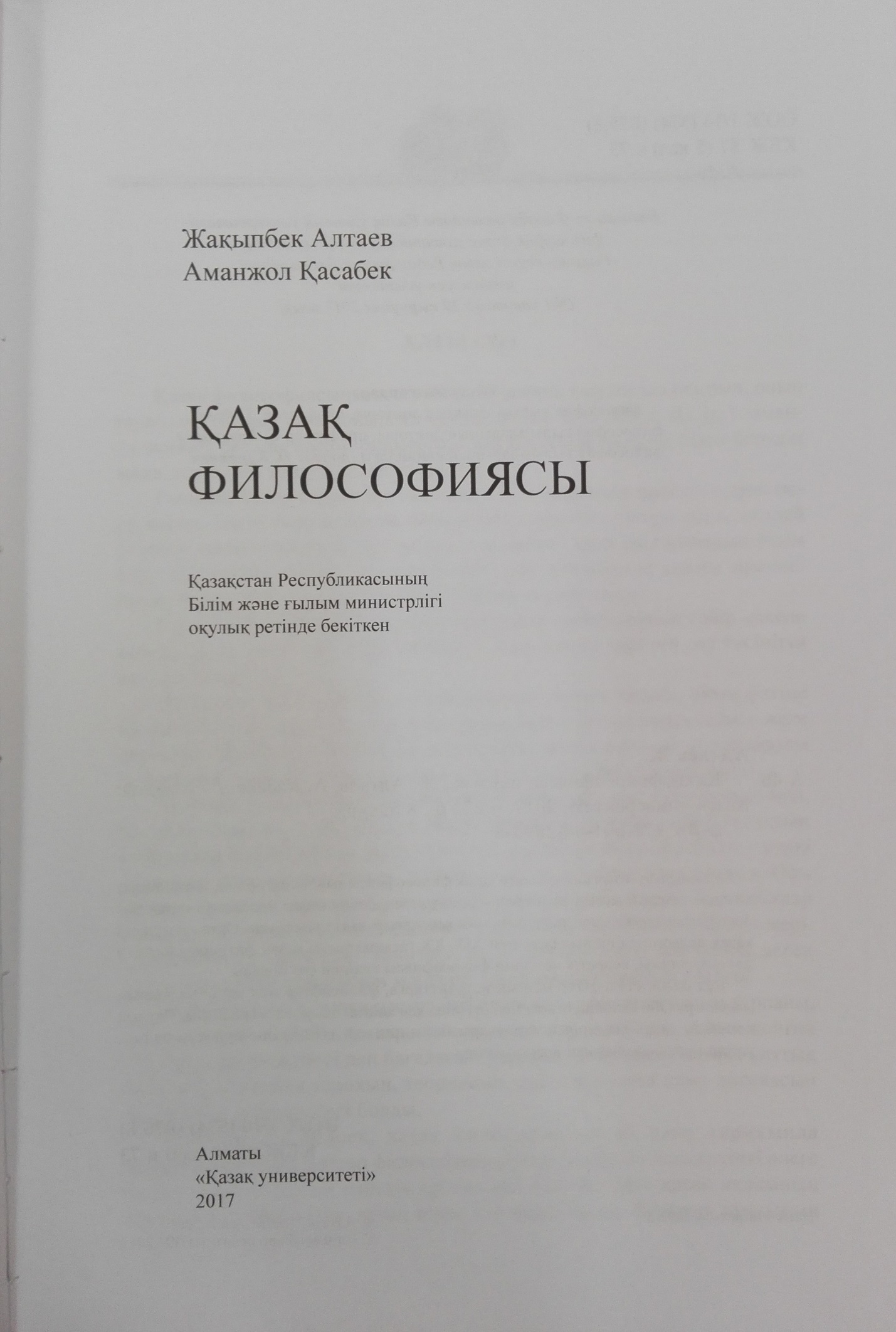 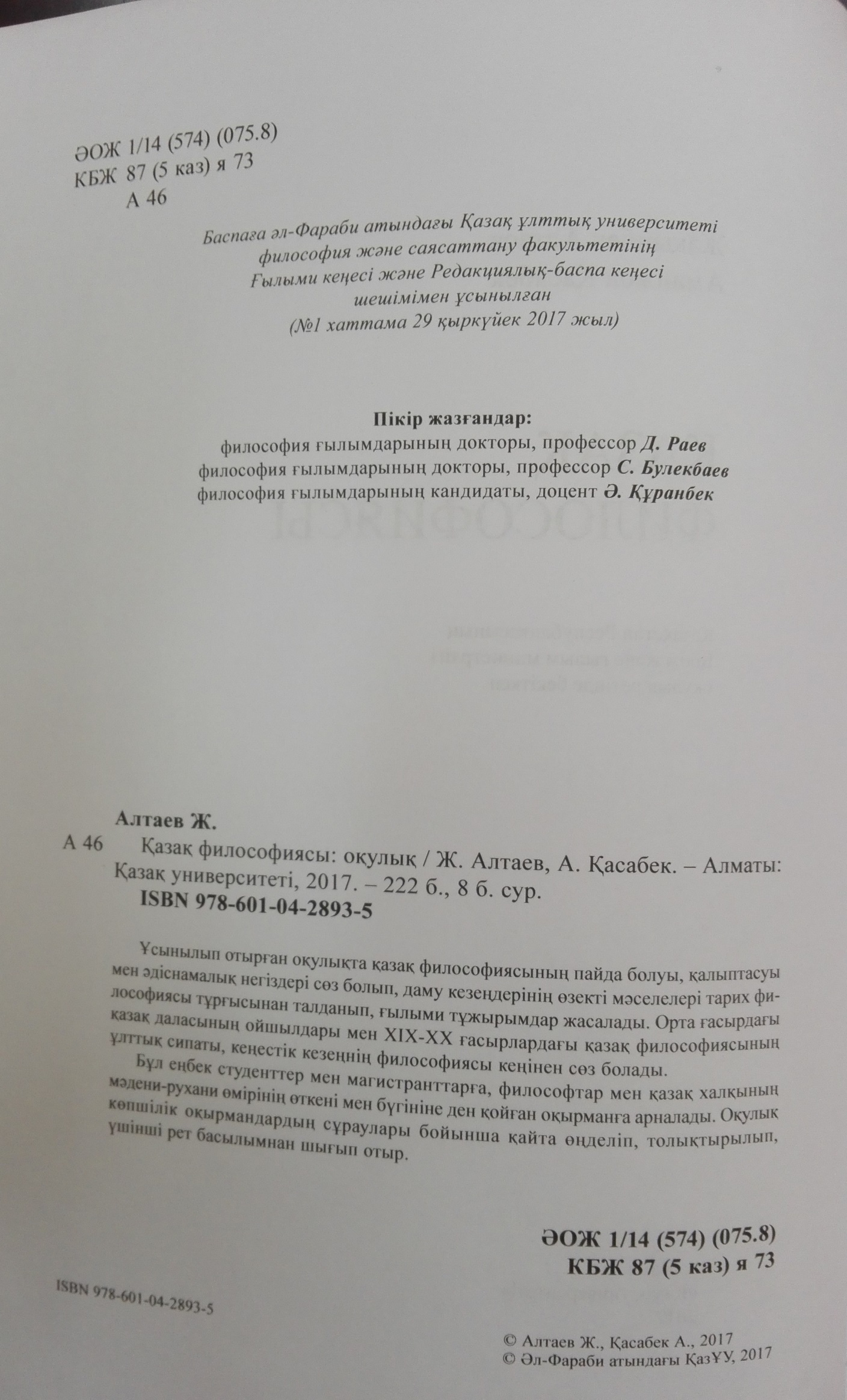 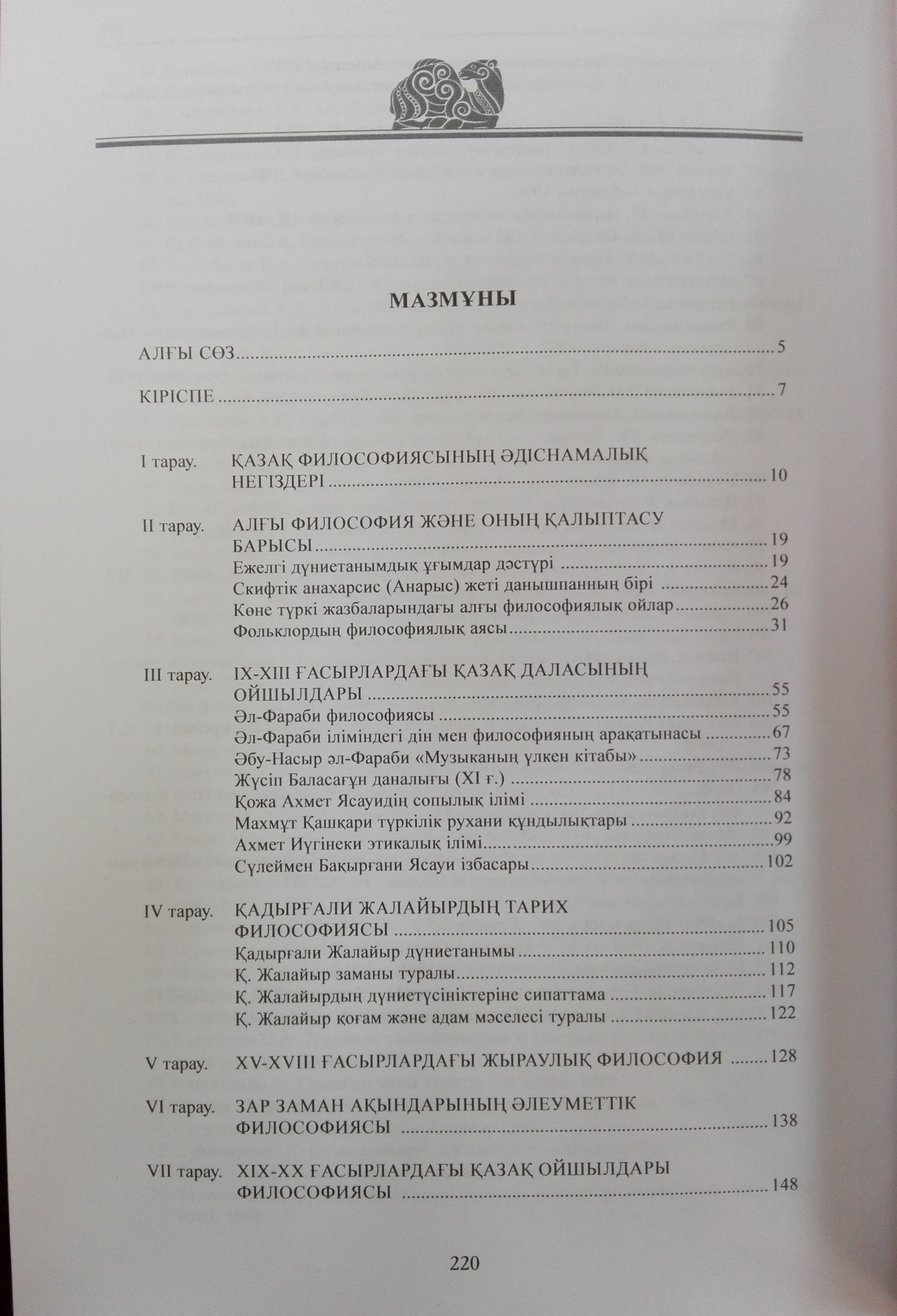 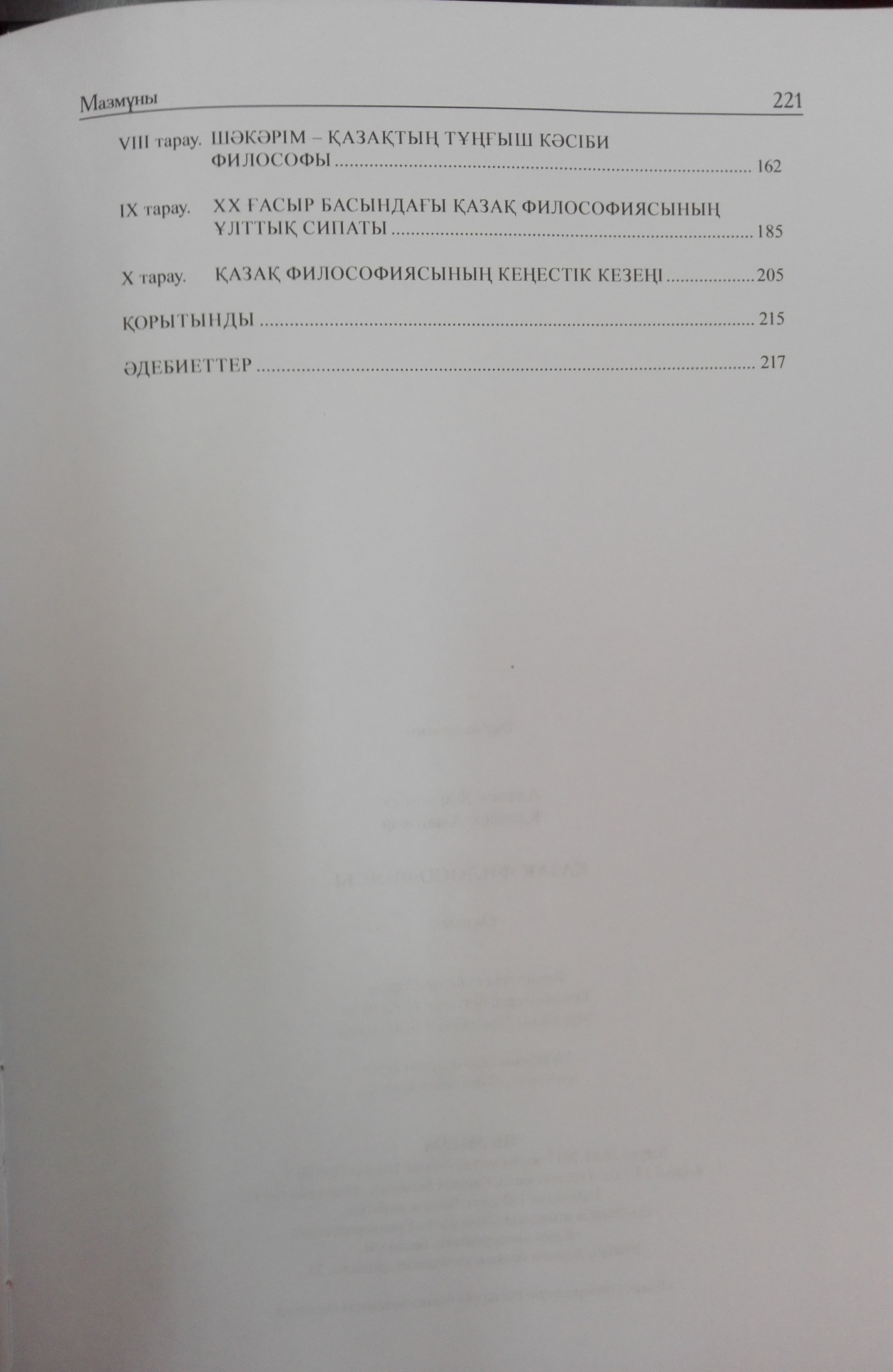 